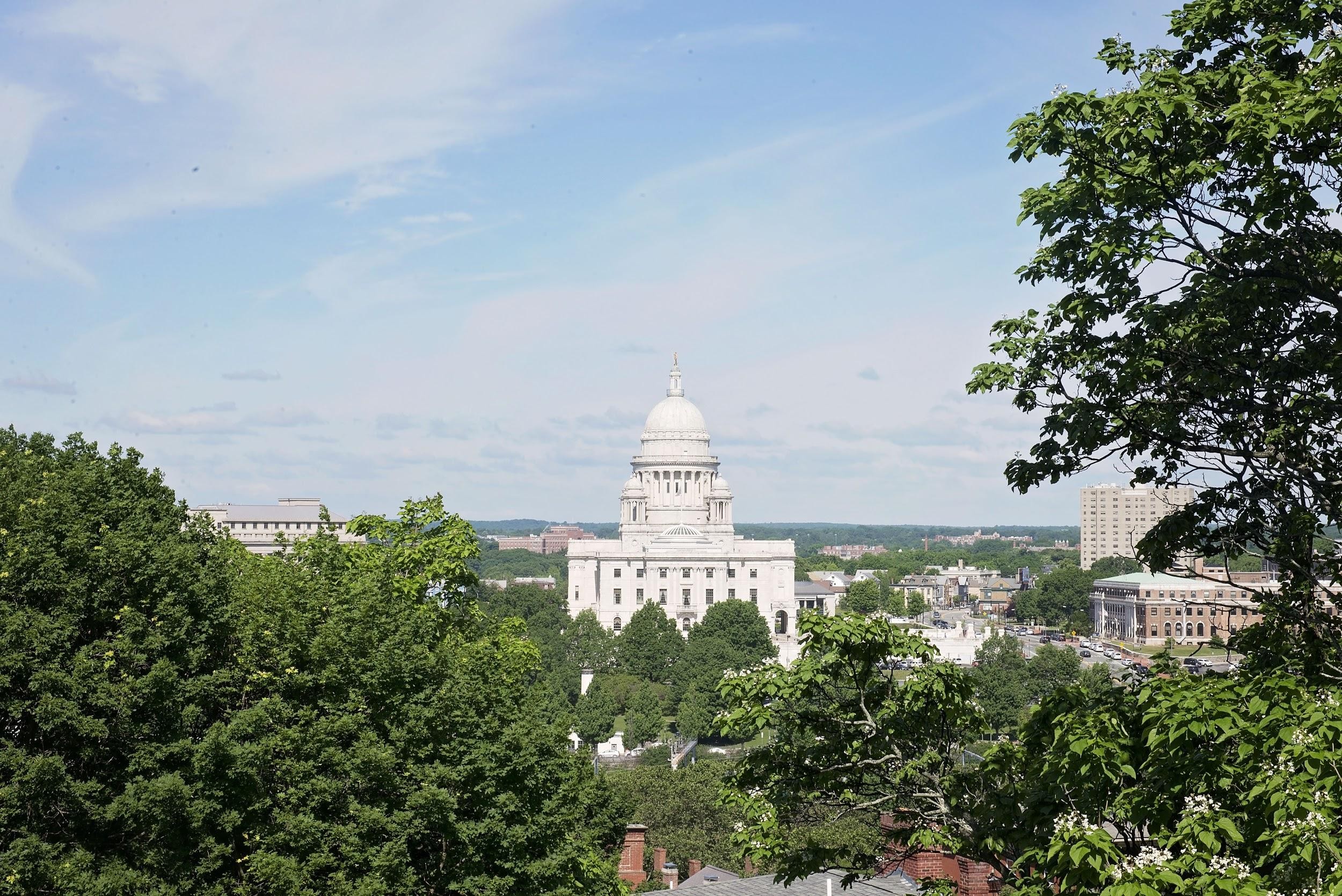 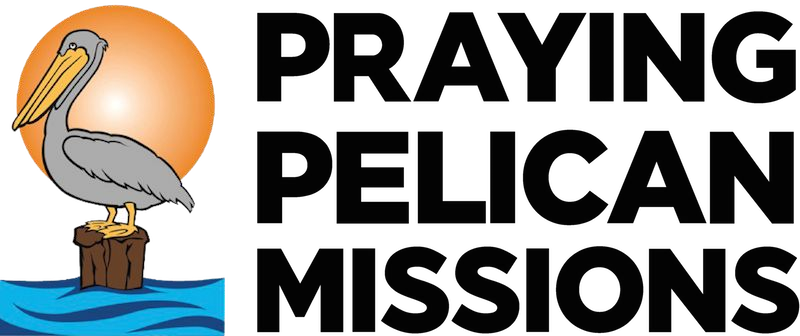 ProvidenceJune 25th-June 30thFloor Sleeping: $385 Per PersonBring Air Mattresses, Sheets, Towels, etc, for showering and sleepingSleep in a local school or churchBe near to serving locationHotel Sleeping: $600 Per PersonSleep 4 people per roomHave all linens provided15-20 minute drive to serving locationWork Projects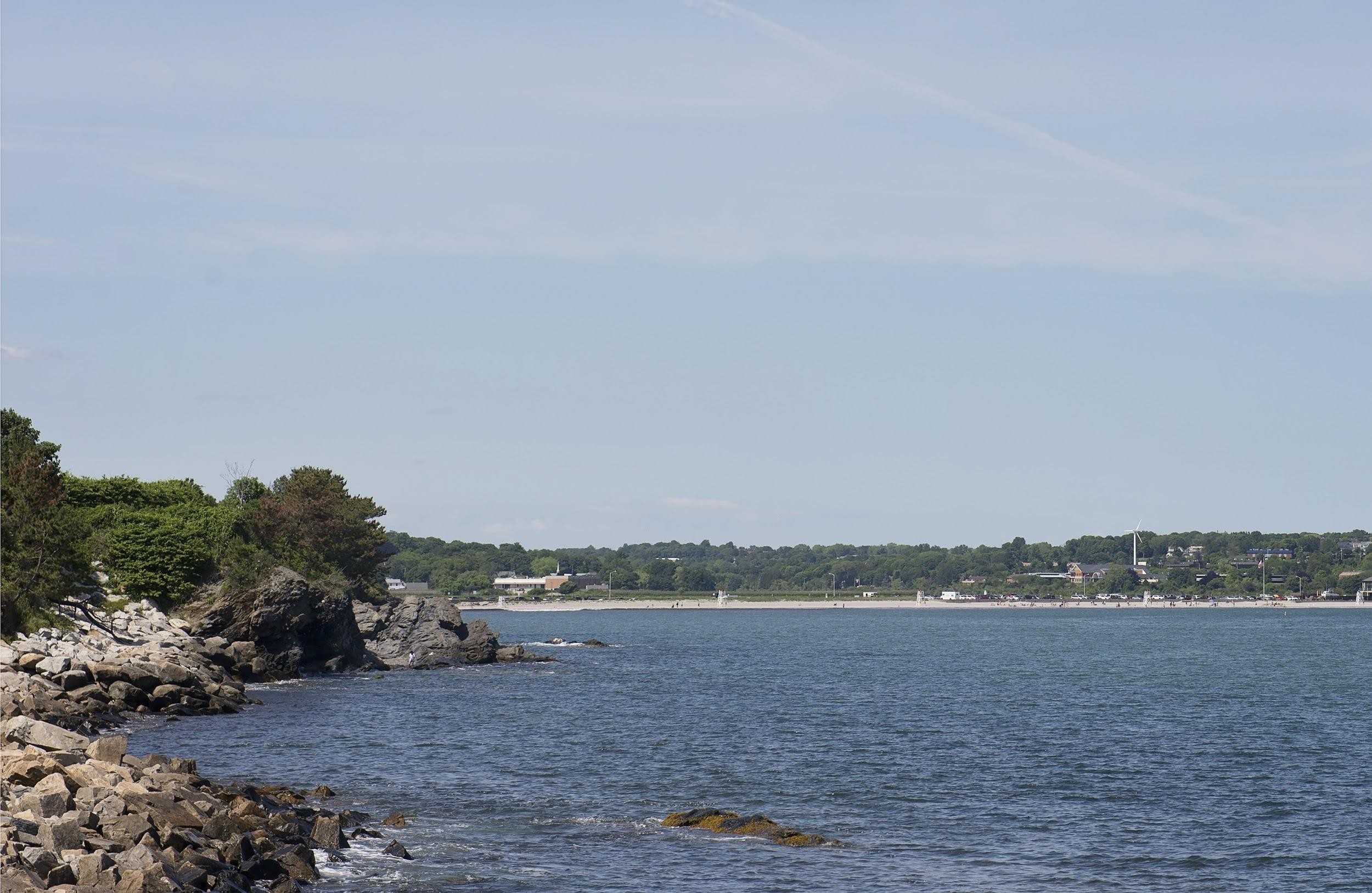 Food Distribution Center Remodelmove food distribution trailer, clean out inside, put in refrigerators, paint new signs, paint outside of center, build shelving units, create check in area$5000Gazebo & Basketball Courtlay cement, install basketball hoops, paint basketball court, build gazebo, lay path to area, beautification of area$3000Work Projects Cont.Rescue Mission Main Building Projects painting inside & outside, organizing, deep cleaning of kitchen, replacing flooring, staining cement basement floors, light lawn care$750House Repairs for Men’s & Women’s Dorms. painting inside, lawn care, light cleaning$400Other Ministry OpportunitiesFood DistributionPackaging and handing out food to the community.Thrift StoreSetting out items from the Mission for a free store for the community. It will be set up in the parking lot of the Mission.NewportSaling Beach Seafood ShoppingBostonFreedom Trail Shopping Aquarium Seafood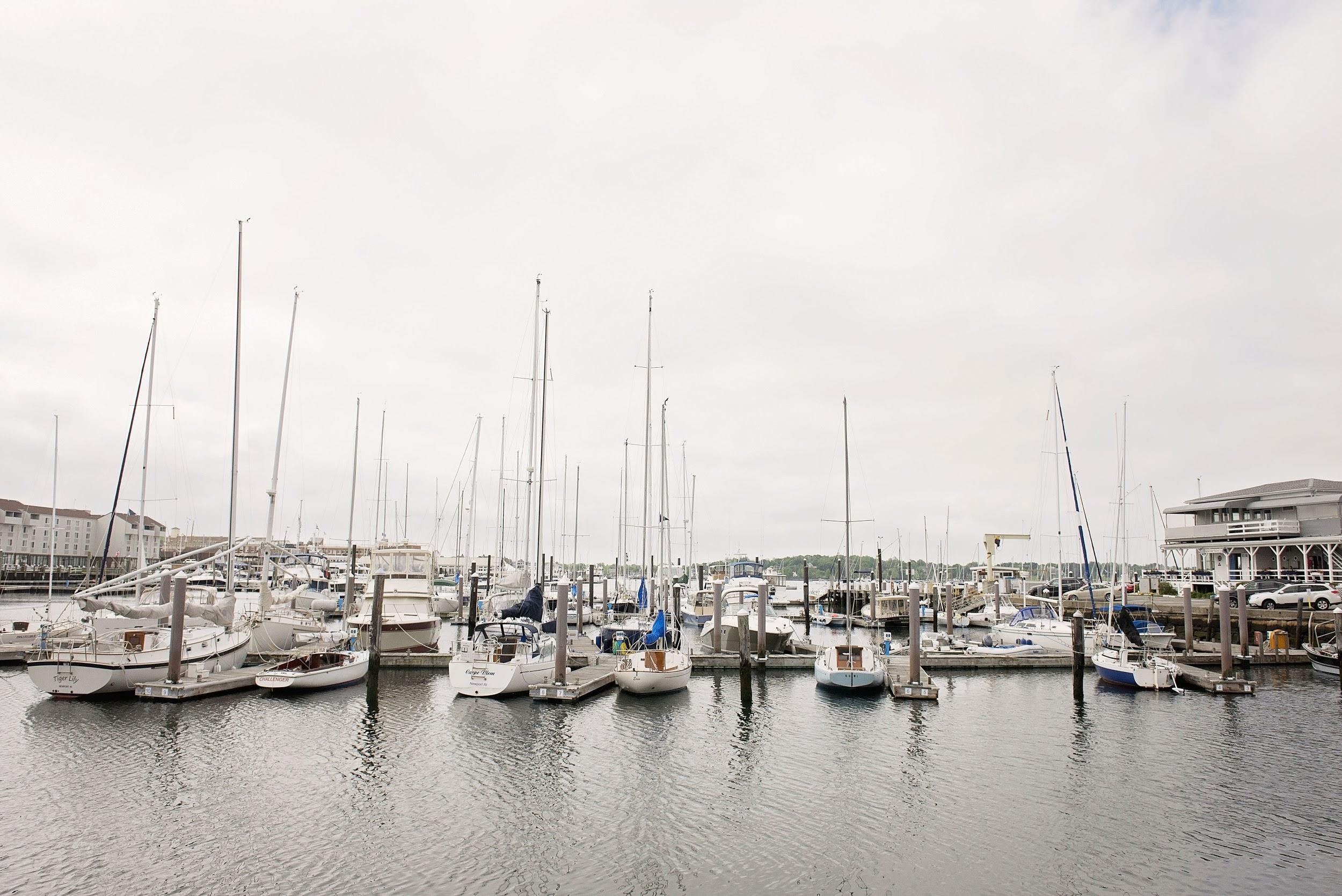 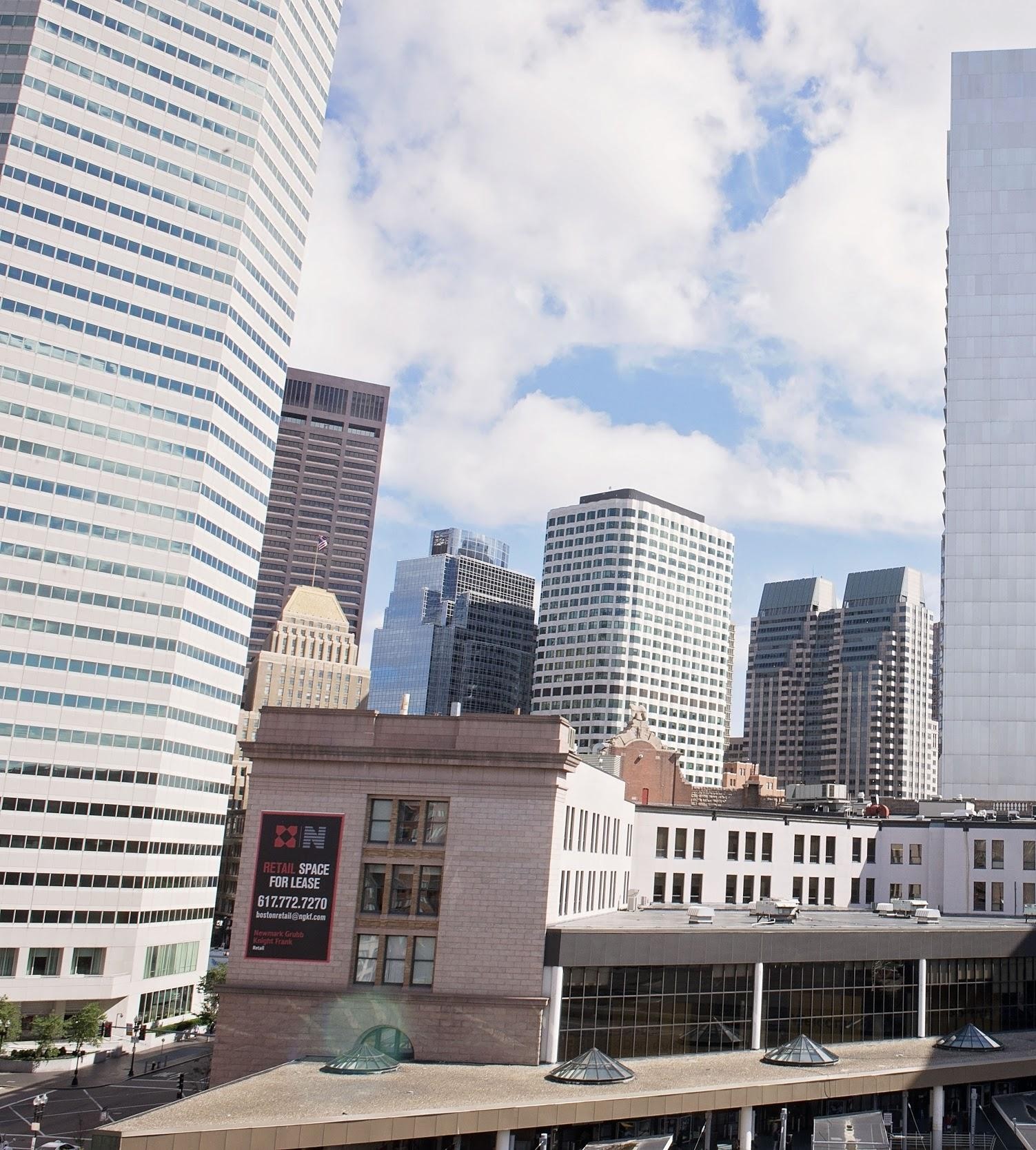 RecreationSample ItinerarySunday June 25thMonday June 26thTuesday June 27thWednesday June 28thThursday June 29thFriday June 30th7:00AMWake  Up/BreakfastWake  Up/BreakfastWake  Up/BreakfastWake  Up/BreakfastWake  Up/Breakfast8:00AMDevosDevosDevosDevosDevos9:00AM@ Prospect Terrace@ FBC of America@ Federal Hill Park@ India Point ParkPack/Clean Up10:00AMWork ProjectsWork ProjectsWork ProjectsTravel TimePray Over City11:00AMWork ProjectsWork ProjectsWork ProjectsNew PortHug Goodbye!12:00PMLunchLunchLunchNew Port1:00PMWork ProjectsWork ProjectsWork ProjectsLunch2:00PMFood DistributionWork ProjectsFoodNew Port3:00PMFood DistributionWork ProjectsThrift StoreNew Port4:00PMShowersWork ProjectsThrift StoreNew Port5:00PMCook/ServeShowersThrift StoreNew Port6:00PMCheck InDinnerDinnerDinnerDinner7:00PMTeam MeetingDesserts/Clean UpTaste Test ProvidenceShowersTravel Time8:00PMTeam MeetingTeam MeetingTeam MeetingTeam MeetingTaste Test Providence9:00PMSettle InTeam MeetingTeam MeetingTeam MeetingDebrief Meeting10:00PMFlex TimeFlex TimeFlex TimeFlex TimeDebrief Meeting11:00PMLights OutLights OutLights OutLights OutLights Out